　2015年度　「α」サロンのご案内　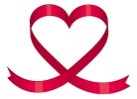 NPO法人支えあう会「α」では、「同じ部位・立場の人とお話したい」という声を受けて、部位ごと・立場ごとのわかちあいを開催してきました。生活上の工夫や、後遺症に対する対策など、同じ部位ならではの細やかな情報交換ができてよかったと、ご好評をいただいています。今年度も、月２回、第１水曜日・第３水曜日（8月のみ第1日曜日）に実施します。午前は、部位ごと・立場ごとのわかちあい、午後からは、どの部位のかたでも、出入り自由のサロンです。当事者、ご家族、会員のみならず一般の方もご参加いただけます。みなさまのお越しを、お待ちしています。　第１・第３水曜日　※午前のみの参加でも、午後のみの参加でも可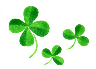 午前　（10時00分～12時00分）　　部位ごと・立場ごとのわかちあい午後　（13：00～15：00）　部位や立場は問わないおしゃべり会です。ご都合のよい時間に、お気軽にお越しください。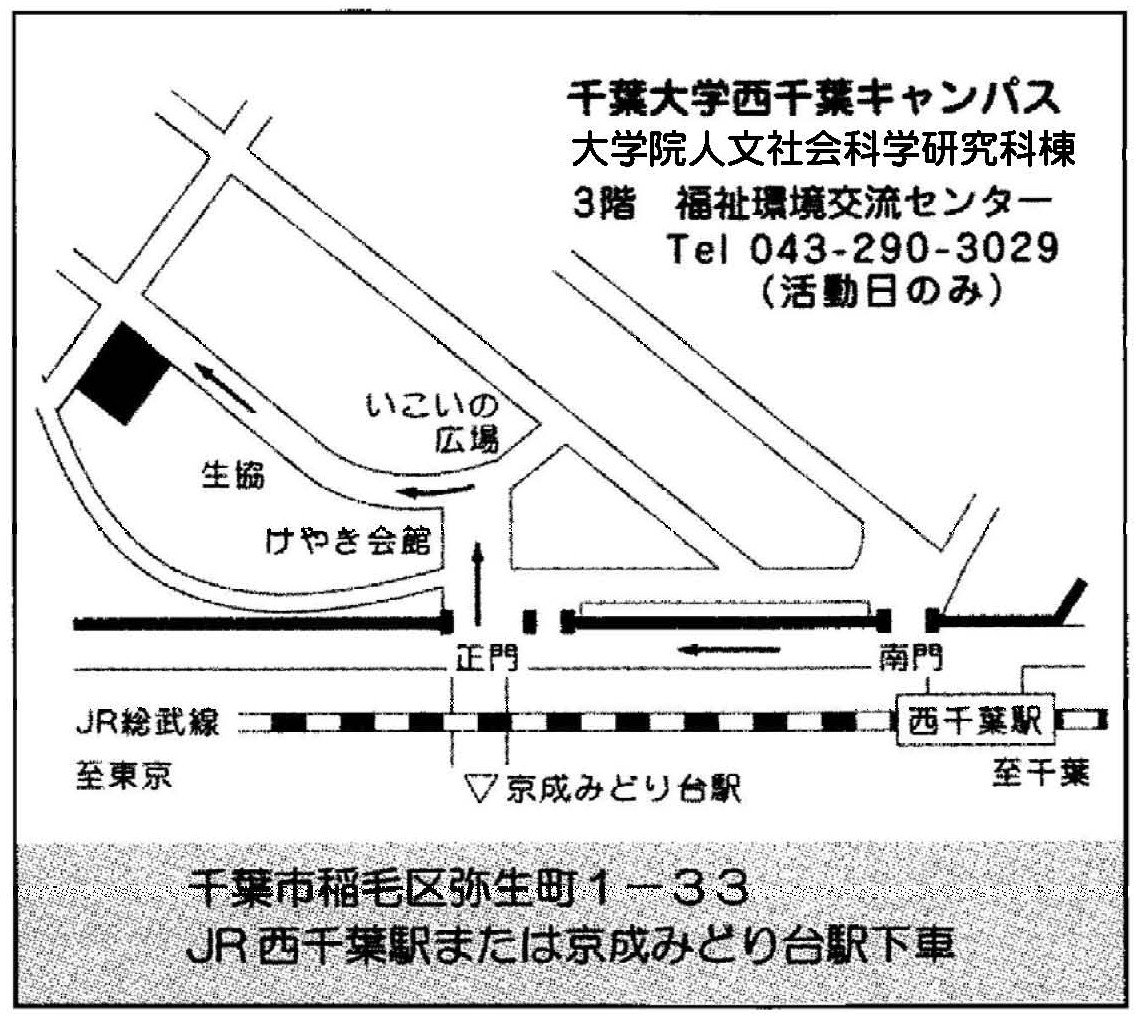 参 加 費：　一般500円 　　会員　無 料　事前申込み：  不 要場  　 所：　千葉大・西千葉キャンパス大学院人文社会科学研究科棟３階　福祉環境交流センター場所のわからない方は、当日、正門からお入りになり043-290-3029にお電話ください。問い合わせ先：info.alpha.chiba@gmail.com　　　　　　　　　090-9317-8488　　    ４月1日胃・食道・大腸がん　１５日乳がん　５月６日肺がん２０日遺族６月３日膵臓・胆管・胆のうがん１７日血液がん７月１日泌尿器がん（前立腺を含む）１５日家族８月２日遺族　　※日曜日９月２日肺がん１６日婦人科がん１０月７日肝臓がん２１日胃・食道・大腸がん１１月４日　頭頸部がん１８日遺族１２月２日血液がん１６日膵臓・胆管・胆のうがん１月６日２０日肺がん２月３日遺族１７日泌尿器がん（前立腺を含む）３月２日婦人科がん１６日肉腫